Re: Objednávka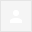 Dobrý paní Dvořáková.Akceptuji vaši objednávku. Doležal.
---------- Původní e-mail ----------
Od: Hana Dvořáková <hana.dvorakova@zsbrok.cz>
Komu: Marek Dolezal <DolyMarek@seznam.cz>
Datum: 10. 12. 2019 15:28:57
Předmět: ObjednávkaVážený pane Doležale, v příloze zasíláme objednávku na dokončovací práce v prostorách naší školy po akci "Výměna stupaček"
--S pozdravem

Hana Dvořáková
Základní škola Bruntál, Okružní 38, příspěvková organizace
IČ: 75026961
DIČ: CZ75026961
www.zsbrok.cz
Tel.: 554 231 199
Mob.: 776 33 76 33
ID dat. schránky: zvzmj4zDoručená poštaxút 10. 12. 15:30 (před 15 hodinami)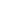 